Medienvergleich: AnalyseAufgaben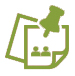 Eure Aufgabe ist es, in Partnerarbeit eine bestimmte Tageszeitung oder eine Radio- oder Fernsehnachrichtensendung zu analysieren. Ihr könnt auch auf eine Online-Ausgabe der Zeitungen zurückgreifen, falls ihr keine gedruckte Ausgabe zur Hand habt:Frankfurter Rundschau: https://www.fr.de/ Die Welt: https://www.welt.de/ Süddeutsche Zeitung: https://www.sueddeutsche.de/ Frankfurter Allgemeine Zeitung: https://www.faz.net/ Hessische Niedersächsische Allgemeine: https://www.hna.de/ Bild: https://www.bild.de/ Auch Radio- und Fernsehnachrichtensendungen sind online verfügbar:ARD: https://www.tagesschau.de/ RTL: https://www.rtl.de/news ZDF: https://www.heute.de/ n-tv: https://www.n-tv.de/  Deutschlandfunk: https://www.deutschlandfunk.de/  Wählt für eure Analyse in Absprache mit eurer Lehrerin oder eurem Lehrer eine Zeitung oder eine Sendung aus. Untersucht, wie das in der Klasse vereinbarte Ereignis in der Zeitung oder Sendung vermittelt wird. Schaut dabei zunächst nach quantitativen Kriterien:Wie viel Raum nimmt das Ereignis in einer Ausgabe ein?Wie ist es platziert? Prominent oder weiter hinten? Schaut dann nach den qualitativen Kriterien:Welche Darstellungsformen werden zur Thematisierung genutzt?Welche Botschaften transportieren die Bilder?Welche Aspekte heben die Überschriften vor?Welche Fakten erfährt man von dem Ereignis?Welche Hintergrund- und Kontextinformationen werden vermittelt?Welche Stimmen, Zeugen, Repräsentanten u.a. kommen zu Wort?Notiert eure Beobachtungen in kurzen Stichworten jeweils entlang der angegebenen Kriterien (a-f) auf Moderationskarten bzw. in eine Tabelle mit entsprechenden Spalten. Eure Ergebnisse werden anschließend mit den Ergebnissen der anderen Schülerinnen und Schüler im Plenum zusammengeführt und verglichen.